Rules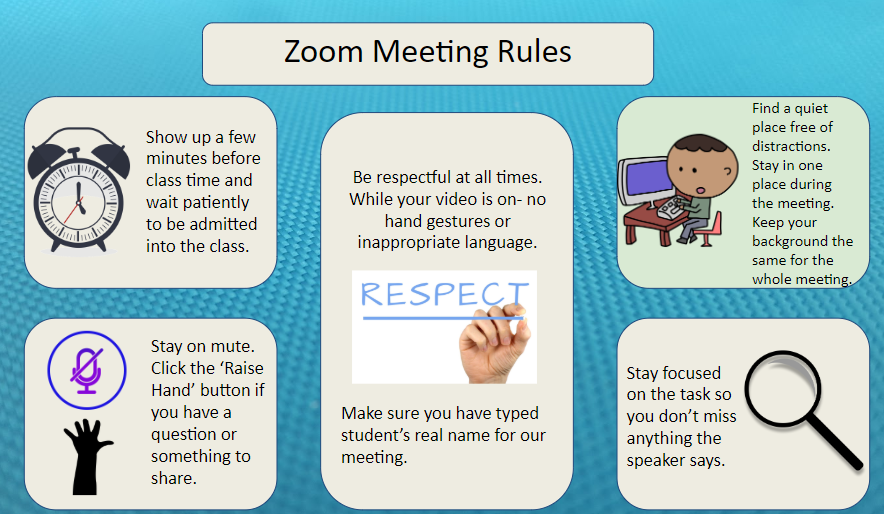 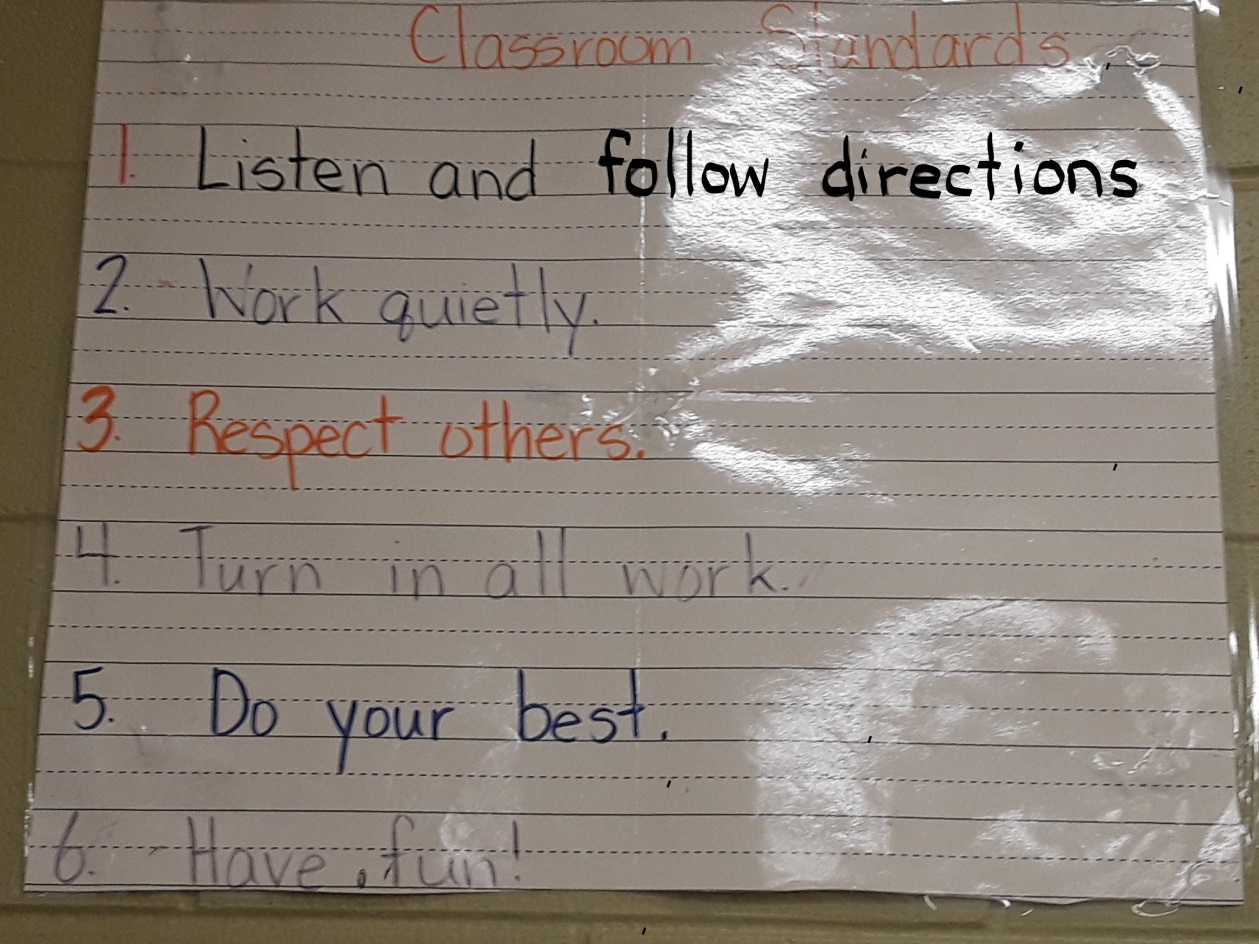 Please, no toys or things that will be distractions for your child.Students need to be presentable like they would be in school.Students need to have all materials in their learning area and ready to learn.Virtual Discipline Procedures:I will communicate through Class Tag if your child is not following the rules.  I will talk to your child after class about the behavior. If the behavior continues to happen, then we will need to schedule a conference. Your child is here to learn so I take misbehaving very seriously because it takes away from others learning. I need your help with this, so please address your child about his or her behavior.I will use a street light for virtual learning. Your child starts on green light and if I have to speak to them during teaching 3 times; then on that 3rd time I will switch the color.  Your child will have many opportunities to get back to green. I will cross out the strikes every time the student is doing great and when the strikes are gone, then the child is back on the green light. At the end of the day, I will only message you on Class Tag, if your child is on yellow or red. At the end of the week if your child has been on green all week they will get to participate in a fun activity on Friday.  If your child is on yellow, then he or she broke a couple of rules and we discussed the behavior.  If your child is on “sad” (red) face, I had to call his or her name several times. When your child is on yellow or red, they will get a piece of paper and draw a picture or write about what he or she was doing and how he or she can do better. We will discuss the behavior after class. If I have a sub and your child misbehaves, they will start on yellow the next day. Discipline steps:1. Verbal Warning2. Parent Contact 3. Parent Conference4. Administration is involvedThank you for reviewing the Discipline Procedures. Please fill out the google form stating that you have read them.https://docs.google.com/forms/d/e/1FAIpQLSc66bhQYBFlkS7xInoR8hSaOS5O3Sp5JShHWbkd7CVRkx-y4A/viewform?usp=sf_linkS.O.A.R. Virtual Learning MatrixS.O.A.R. Virtual Learning MatrixSSelf ControlFollow InstructionsWait for your turn to speakUse the Raise Your Hand button to speakStay focused on your work, assignments and teacher lessonsUse the chat feature responsiblyOOn TaskLog on in timeBe actively engaged and participateHave your materials together and readySet daily goalsMake yourself visibleAAwesome AttitudeComplete tasks on timeBe preparedBe positive about learningShare what you learnRRespectfulMute your microphone while others are speakingRespect others while they are speakingHelp others during group assignmentsResolve conflicts peacefullyOutstanding (Green)Participate in fun activity FridayOk (Yellow)-Think about it (Refocus)-Discuss behavior- Parent noteSad (Red)-Discuss behavior-Think about it (Refocus)-Parent call 